Devenir membre du collectif vous permettra de recevoir via votre courriel nos communications et invitations à participer aux divers ateliers et sorties proposés par le Collectif en cours d’année. Signature :______________________________   			Date :______________________. 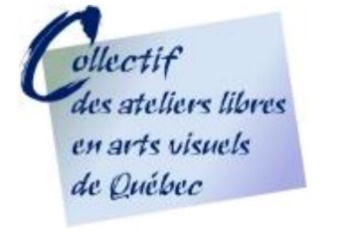 Collectif des ateliers libres en arts visuels de QuébecFORMULAIRE D’ADHÉSION AU COLLECTIFNom : Prénom :Courriel :Téléphone :Ville et secteur :Code postal :Adhésion annuelleAujourd’hui jusqu’au 31 août 2024Coût20 $En devenant membre, j’accepte la publication des photos de mes dessins sur le site Internet du Collectif calavq.org, sous l’onglet : Les galeries et les ateliers.  Les photos publiées auront été transmises par le membre au responsable de l’atelier.En devenant membre, j’accepte la publication d’un lien vers mon site Internet sous l’onglet : Coin des membres.  Joindre l’adresse de mon site :  __________________________________________________En devenant membre, j’accepte la publication des photos de mes dessins sur le site Internet du Collectif calavq.org, sous l’onglet : Les galeries et les ateliers.  Les photos publiées auront été transmises par le membre au responsable de l’atelier.En devenant membre, j’accepte la publication d’un lien vers mon site Internet sous l’onglet : Coin des membres.  Joindre l’adresse de mon site :  __________________________________________________En devenant membre, j’accepte la publication des photos de mes dessins sur le site Internet du Collectif calavq.org, sous l’onglet : Les galeries et les ateliers.  Les photos publiées auront été transmises par le membre au responsable de l’atelier.En devenant membre, j’accepte la publication d’un lien vers mon site Internet sous l’onglet : Coin des membres.  Joindre l’adresse de mon site :  __________________________________________________En devenant membre, j’accepte la publication des photos de mes dessins sur le site Internet du Collectif calavq.org, sous l’onglet : Les galeries et les ateliers.  Les photos publiées auront été transmises par le membre au responsable de l’atelier.En devenant membre, j’accepte la publication d’un lien vers mon site Internet sous l’onglet : Coin des membres.  Joindre l’adresse de mon site :  __________________________________________________Étapes suggérées pour finaliser son adhésion Étapes suggérées pour finaliser son adhésion Étapes suggérées pour finaliser son adhésion Étapes suggérées pour finaliser son adhésion Télécharger et copier le fichier : Formulaire adhésion sur votre ordinateur.  Imprimez le formulaire et remplissez les informations dans les espaces tel que requis;Une fois le formulaire complété. Vous pouvez soit : En faire une photo et le transmettre par courriel à : contact.calavq@gmail.com,Ou par la poste à l’adresse suivante :  4695 chemin Royal, St-Jean Île d’Orléans, G0A 3W0  Qc.Pour débourser le frais d’inscription, il y a différent modes de paiement disponibles inscrits au bas du formulaire.Télécharger et copier le fichier : Formulaire adhésion sur votre ordinateur.  Imprimez le formulaire et remplissez les informations dans les espaces tel que requis;Une fois le formulaire complété. Vous pouvez soit : En faire une photo et le transmettre par courriel à : contact.calavq@gmail.com,Ou par la poste à l’adresse suivante :  4695 chemin Royal, St-Jean Île d’Orléans, G0A 3W0  Qc.Pour débourser le frais d’inscription, il y a différent modes de paiement disponibles inscrits au bas du formulaire.Télécharger et copier le fichier : Formulaire adhésion sur votre ordinateur.  Imprimez le formulaire et remplissez les informations dans les espaces tel que requis;Une fois le formulaire complété. Vous pouvez soit : En faire une photo et le transmettre par courriel à : contact.calavq@gmail.com,Ou par la poste à l’adresse suivante :  4695 chemin Royal, St-Jean Île d’Orléans, G0A 3W0  Qc.Pour débourser le frais d’inscription, il y a différent modes de paiement disponibles inscrits au bas du formulaire.Télécharger et copier le fichier : Formulaire adhésion sur votre ordinateur.  Imprimez le formulaire et remplissez les informations dans les espaces tel que requis;Une fois le formulaire complété. Vous pouvez soit : En faire une photo et le transmettre par courriel à : contact.calavq@gmail.com,Ou par la poste à l’adresse suivante :  4695 chemin Royal, St-Jean Île d’Orléans, G0A 3W0  Qc.Pour débourser le frais d’inscription, il y a différent modes de paiement disponibles inscrits au bas du formulaire.Mode de paiement acceptésMode de paiement acceptésMode de paiement acceptésMode de paiement acceptésPar Interac md.au courriel : finance.calavq@gmail.com . La réponse à la question de sécurité doit être : CALAVQ exactement tel qu’indiqué.  Le nom complet du membre doit être ajouté au message courriel envoyé.Par chèque adressé au Collectif des Ateliers Libres en Arts Visuels de Québec en référant le nom du membre inscrit et posté au 4695 chemin Royal, St-Jean Île d’Orléans, G0A 3W0, Qc.Par virement au guichet de la Caisse Desjardins, transit 815-20186 et folio 1109453.Par virement entre personnes à une caisse Desjardins vers le compte de la Caisse Desjardins du Plateau Montcalm à Québec : Transit 815-20186 et folio 1109453.Par Interac md.au courriel : finance.calavq@gmail.com . La réponse à la question de sécurité doit être : CALAVQ exactement tel qu’indiqué.  Le nom complet du membre doit être ajouté au message courriel envoyé.Par chèque adressé au Collectif des Ateliers Libres en Arts Visuels de Québec en référant le nom du membre inscrit et posté au 4695 chemin Royal, St-Jean Île d’Orléans, G0A 3W0, Qc.Par virement au guichet de la Caisse Desjardins, transit 815-20186 et folio 1109453.Par virement entre personnes à une caisse Desjardins vers le compte de la Caisse Desjardins du Plateau Montcalm à Québec : Transit 815-20186 et folio 1109453.Par Interac md.au courriel : finance.calavq@gmail.com . La réponse à la question de sécurité doit être : CALAVQ exactement tel qu’indiqué.  Le nom complet du membre doit être ajouté au message courriel envoyé.Par chèque adressé au Collectif des Ateliers Libres en Arts Visuels de Québec en référant le nom du membre inscrit et posté au 4695 chemin Royal, St-Jean Île d’Orléans, G0A 3W0, Qc.Par virement au guichet de la Caisse Desjardins, transit 815-20186 et folio 1109453.Par virement entre personnes à une caisse Desjardins vers le compte de la Caisse Desjardins du Plateau Montcalm à Québec : Transit 815-20186 et folio 1109453.Par Interac md.au courriel : finance.calavq@gmail.com . La réponse à la question de sécurité doit être : CALAVQ exactement tel qu’indiqué.  Le nom complet du membre doit être ajouté au message courriel envoyé.Par chèque adressé au Collectif des Ateliers Libres en Arts Visuels de Québec en référant le nom du membre inscrit et posté au 4695 chemin Royal, St-Jean Île d’Orléans, G0A 3W0, Qc.Par virement au guichet de la Caisse Desjardins, transit 815-20186 et folio 1109453.Par virement entre personnes à une caisse Desjardins vers le compte de la Caisse Desjardins du Plateau Montcalm à Québec : Transit 815-20186 et folio 1109453.